ACCESSO FEDERATO IDEM-GARR ALLE RISORSE ELETTRONICHE> Cambridge University Press1. Da homepage click su Institution login in alto a destra2. Nella schermata Find you institution digitare “University of Genoa” e cliccare su Continue to login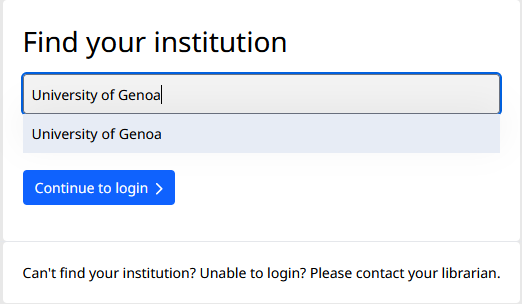 3. Inserire le proprie credenziali Unigepass e cliccare su Accedi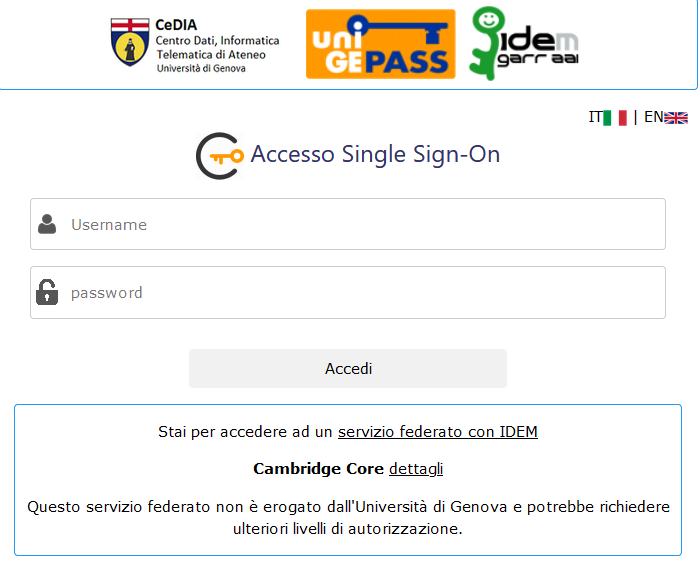 